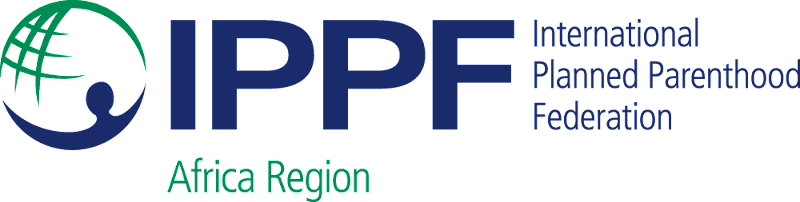 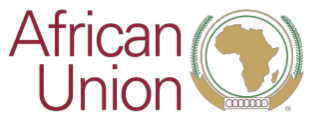 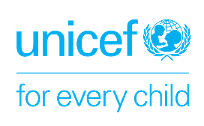 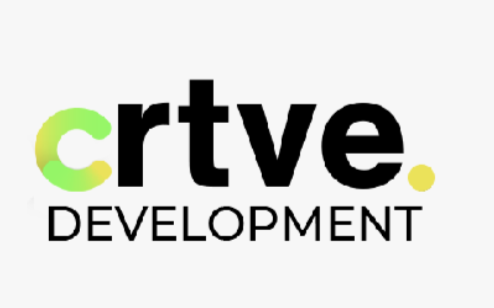 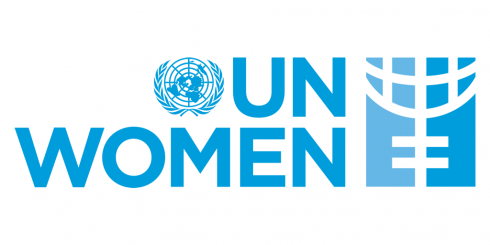 International Women’s Month 2022Egumeni SessionTheme: "Gender Equality Today for a Sustainable Tomorrow”When: 31st March 2022                                Time: 15h00 - 17h00 (GMT+3)AgendaAgendaAgendaAgendaTimeDurationActivityModerator14:55 -15:005 minsSong: Earth Songhttps://www.youtube.com/watch?v=XAi3VTSdTxU Tech15:00 - 15:0505 minsOpening and Introduction by Dr Edward Addai, UNICEF Representative to the AU and ECARewan / AUC15:00 - 15:1005 minsOpening Remarks: H.E. Bineta Diop (AU Special Envoy on Women, Peace, and Security)Rewan / AUC15:10 -15:1505 minsVideo: Behind the Missions (DCP)Tech15:20 -15:3005 mins05 minsKeynote Speech: H.E. Josefa Leonel Correia Sacko, Commissioner for Rural Economy and Agriculture, African Union CommissionKeynote Speech: Mme Awa Ndiaye Seck, UN Women Special Representative to AU and UNECARewan / AUC15:30-15:3505 minsVirtual game with panellistsJanice /AUC15:35 -15:5515 minsDeep Dive 1: Climate Change and Financial and Economic  InclusionWhat climate mitigation and adaptation policies in particular exist towards improving women’s financial inclusion  and advancing economic justice on the continent?  Sara Eliasson, Junior Professional Officer in Climate Change Programme Management, RCC UgandaWhat's the role of CSOs in bridging the financial inclusion gap in climate change and advancing economic justice? Dr. Melania Chiponda, Human Rights Defender based in focusing on women’s economic, social and cultural rights, particularly women living in rural areasHow can the economic empowerment of women foster low-carbon sustainable development and poverty reduction, and increase the potential for adaptation on the African continent? Elena Ruiz Abril, UN Women’s Regional Policy Advisor for Women’s Economic Empowerment for West and Central AfricaRewan / AUC15:55 -16:0005 mins Happy International Women’s Month VideoTech16:00 - 16:1515 minsDeep Dive 2: Climate Change and Food SecurityWhat challenges does climate change pose to food security? Vere Shaba, Founder and CEO of Greendesign AfricaWomen are an essential asset in the fight against climate change. Why is gender equality the missing link between food security and climate change? S.E. Zahra KAMIL ALI, Représentante permanente de l’Organisation Internationale de la Francophonie auprès de l’Union AfricaineWhich gender-responsive strategies, policies, and programs do we leverage as best practices for advancing sustainable consumption and production, including fostering regenerative food and agricultural systems within the continent? Dr. Godfrey Bahiigwa, Director of the  Department of Rural Economy and Agriculture, AUCJanice / AUC16:15 - 16:2510 minsQ & A SessionJanice / AUC16:25 - 16: 3005 minsClosing Session:Key messages, actions and recommendations by Dr. Rewan Youssif, Youth Division, AUCJanice / AUC16:30 -16:4010  minsClosing remarks by  Ms. Victoria Maloka, Head of Coordination and Outreach Division, AUCRewan / AUCMusic!!!Music!!!Music!!!Music!!!